     Vattenfall Västsveriges Veteraner			2024-02-08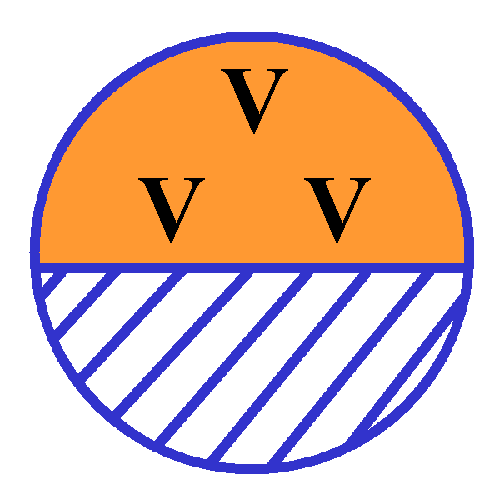 Årsmöte med Vattenfall Västsveriges Veteraner 2024-03-07FÖRSLAG TILL DAGORDNING1.	Årsmötets öppnande (Parentation)2.	Frågan om mötets behöriga utlysning3.	Godkännande av dagordningen4.	Val av ordförande för årsmötet5.	Val av sekreterare för årsmötet6.	Val av två justeringsmän för årsmötet, tillika rösträknare7.	Styrelsens verksamhetsberättelse för år 20238.	Ekonomisk redovisning för år 20239.	Revisorernas berättelse10.	Frågan om ansvarsfrihet för styrelsens förvaltning verksamhetsåret 202311.	Förslag som väckts av styrelsen eller enskild medlem12.	Val av ordförande för ett år13.	Val av styrelsemedlemmar och styrelsesuppleanter för två år. 14.	Val av revisorer samt suppleant, sammankallande anges15.	Val av ledamöter till valberedning, sammankallande anges16.	Medlemsavgift för år 2025 samt budget för år 202417.	Planerade verksamheter samt medlemmarnas förslag till verksamheter18.	Övriga frågor19.	Årsmötets avslutandeTrollhättan 2024-02-08Styrelsen